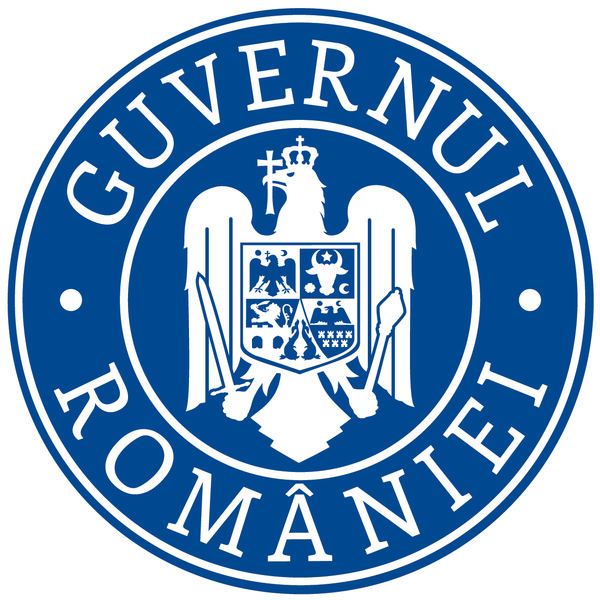                   Ministerul Mediului, Apelor și Pădurilor      Agenţia Naţională pentru Protecţia MediuluiDDECIZIA ETAPEI DE ÎNCADRAREPROIECT din 08.09.2023  	Ca urmare a solicitării de emitere a acordului de mediu adresată de STREATEA EUGEN IERONIM ȘI STRETEA SIMONA, cu domiciliul în localitatea Arșița, nr. 12, comuna Măgura Ilvei, judeţul Bistrița-Năsăud, înregistrată la Agenţia pentru Protecţia Mediului Bistriţa-Năsăud cu nr. 2893/01.03.2023, ultima completare cu nr. 10935/06.09.2023, în baza Legii 292/2018 privind evaluarea impactului anumitor proiecte publice şi private asupra mediului şi a Ordonanţei de Urgenţă a Guvernului nr. 57/2007 privind regimul ariilor naturale protejate, conservarea habitatelor naturale, a florei şi faunei sălbatice, cu modificări şi completări prin Legea nr. 49/2011, cu modificările și completările ulterioare,Agenţia pentru Protecţia Mediului Bistriţa-Năsăud decide, ca urmare a consultărilor desfăşurate în cadrul şedinţei Comisiei de Analiză Tehnică din data de 30.08.2023, că proiectul: Împădurirea terenului agricol denumit Arșița-Colund amplasat în comuna Măgura Ilvei, județul Bistrița-Năsăud, prin PNRR, propus a fi amplasat în localitatea Arșița, CF nr. 26136, comuna Măgura Ilvei, județul Bistrița-Năsăud, nu se supune evaluării impactului asupra mediului. Justificarea prezentei decizii:	I. Motivele pe baza cărora s-a stabilit necesitatea neefectuării evaluării impactului asupra mediului sunt următoarele:  - proiectul intră sub incidenţa Legii nr. 292/2018 privind evaluarea impactului anumitor proiecte publice și private asupra mediului, fiind încadrat în Anexa 2, la punctul 1, lit. d) împădurirea terenurilor pe care nu a existat anterior vegetație forestieră său defrișare în scopul schimbării destinației terenului; - proiectul propus nu intră sub incidența art. 28 din Ordonanța de urgență a Guvernului nr. 57/2007 privind regimul ariilor naturale protejate, conservarea habitatelor naturale, a florei și faunei sălbatice, aprobată cu modificări și completări prin Legea nr. 49/2011, cu modificările și completările ulterioare, amplasamentul acestuia fiind situat în afara ariilor naturale protejate, cu modificările și completările ulterioare;- proiectul propus nu intră sub incidența prevederilor art. 48 și 54 din Legea apelor nr. 107/1996, cu modificările și completările ulterioare.Proiectul a parcurs etapa de evaluare iniţială şi etapa de încadrare, din analiza listei de control pentru etapa de încadrare şi din analiza criteriilor de selecţie pentru stabilirea necesităţii efectuării evaluării impactului asupra mediului din Anexa 3 la Legii nr. 292/2018 nu rezultă un impact semnificativ asupra mediului al proiectului propus.	Anunţurile publice privind depunerea solicitării de emitere a acordului de mediu şi privind decizia etapei de încadrare au fost mediatizate prin afişare la sediul Primăriei comunei Măgura Ilvei, publicare în presa locală, afişare pe site-ul şi la sediul A.P.M. Bistriţa-Năsăud. Nu s-au înregistrat observaţii/comentarii/contestaţii din partea publicului interesat pe durata desfășurării procedurii de emitere a actului de reglementare.1. Caracteristicile proiectului:a) dimensiunea și concepția întregului proiect: - suprafața destinată proiectului este de 0,6143 ha;- terenul propus pentru împădurire este situat cadastral în UAT Magura Ilvei, în extravilanul localității Magura Ilvei, având categoria de folosință fâneață; - accesul la terenul propus pentru împădurire se face din localitatea Magura Ilvei pana in Arsita, apoi pe drumul forestier Zimbru, dupa care accesul este pe partea dreapta fata de drumul forestier pe un drum de pamant proprietate particulara. Distanta fata de centrul localitatii Arsita este de 2.5 km;- altitudinea minimă a terenului pe care se va înființa plantația este cuprinsă între 945 și 995 m (altitudinea medie 970 m).                                                                                                                                                                                                                                                                                                                         În conformitate cu prevederile Normelor tehnice privind compoziții, scheme și tehnologii de regenerare a pădurilor și de împădurire a terenurilor degradate și a Ghidului de bune practici privind compoziții, scheme și tehnologii de regenerare a pădurilor și de împădurire a terenurilor degradate,  aprobate prin Ordinul MMAP nr. 2.533/2022, ținând cont de starea de fapt a terenului și de condițiile staționale locale identificate, se propune urmatoarea formulă de împadurire: 75Mo 25Pam (Fr, La). Se propune ca în compoziția de împădurire să participe specii locale, în concordanță cu exigentele ecologice față de mediu și de condițiile stationale specifice, cu respectarea unor proporții de participare care să asigure atât rolul de protecție, cât și cel de  producție.Soluția tehnică propusă pe fiecare an este prezentată în tabelul următor:Prin proiectul de față se încearcă instalarea unei vegetații forestiere în teren agricol, respectiv pe un teren din categoria fânețe, care să ducă la un tip natural fundamental de pădure, ținând cont de condițiile staționale concrete din regiune, de modul de asociere al speciilor principale de baza, al compoziției de împădurire și de rolul de protecție ecologică  pe care trebuie sa il îndeplinească  pădurea nou creată.Stabilirea compozițiilor de împădurire, a schemei de plantare și a desimii puieților:Schema de plantare este de 2,0 x 1,0 ( 2,0 m între rânduri și 1,0 m între puieți pe rând), iar puieții se vor planta în buchete, astfel: buchete de molid de 40-100 mp, alternând cu buchete de Pam, Fr, La de 10-25 mp. Desimea este de 5000 buc la ha, din care 3750 buc/ha specia Molid, 1250 buc/ha specii de amestec.Descrierea lucrărilor de pregătire a terenului și a solului.Pentru terenul studiat aceste lucrări se referă la strangerea resturilor vegetale rămase de la culturi și evacuarea lor  de pe suprafața terenului, precum și la tăierea și evacuarea tufărișurilor, a arbuștilor. Strângerea resturilor se va face în afara terenului de plantat.Ținând cont de recomandarile din Normele tehnice privind compoziții, scheme și tehnologii de regenerare a pădurilor și de împădurire a terenurilor degradate, referitoare la tehnica de împădurire și de codițiile terenului care se va împăduri, respectiv faptul că terenul este pajiste permanentă, ințelenit, cu pantă de la slabă la moderat înclinat, lucrările de pregatire a solului constau în pregătirea manuală a acestuia în vetre de 60 x 80 cm, platforma acestora va fi executată usor înclinată în sensul pantei, cu un număr de 5000 vetre/ha.Descrierea lucrărilor de înființare a plantației.Instalarea vegetaţiei forestiere se va face prin plantare în gropi obişnuite (30x30x30cm) executate în teren pregătit anterior (în vetre), pentru toate speciile din compozitia de impadurire. Gropile se vor amplasa in mijlocul vetrei, se executa manual cu cazmaua, sapă de munte sau mecanizat cu motoburghie, acolo unde panta terenului permite.Puieții folosiți în lucrarea de plantare trebuie sa respecte STAS-1347-04 - Puieți forestieri de talie semimijlocie și mijlocie, se vor procura numai de la pepiniere specializate și vor avea certificatul de proveniență de la producator, în conformitate cu prevederile Legii 107/2011 privind producerea, comercializarea și utilizarea materialelor forestiere de reproducere.Pentru plantaţii se vor folosi 5000 puieţi la hectar, cu schema de plantare de 2,0 x 1,0 (2,0 m între rânduri şi 1,0 m între puieţi pe rând). La schema de plantare de 2,0 x 1,0 m, puieții se vor planta în buchete, astfel: buchete de molid de 40-100 mp, alternând cu buchete de Pam, Fr, La de 10-25 mp.Protecția culturilor:- culturile forestiere pot fi afectate de diverşi dăunători biotici sau abiotici, care pot afecta plantaţia: insecte care atacă rădăcina puieţilor (larve de cărăbuși, larve sârmă), rozătoare și vânatul;- tratamente chimice cu insecticide (Decis Expert sau Karate Zeon) care se aplică odată cu plantarea prin îmbăierea rădăcinii puieților într-o soluție preparată pe loc;- metoda mecanică, cu capcane cu arc şi cu capcane cu plasă de sârmă, care se aşază aproape de galerii, seara înainte de apusul soarelui; metoda chimică, (se aplică în cazul unor densităţi mari de şoareci), găurile de intrare şi ieşire, precum şi locurile de circulaţie se prăfuiesc sau se stropesc cu substanţe toxice şi se astupă; produsul toxic ajunge în organism odată cu curăţirea blănii; metoda biologică, presupune protejarea păsărilor răpitoare şi a mamiferelor carnivore;- dacă se vor constata vătămări, după primul an se vor aplica substanțe repelente pentru protejarea vârfurilor puieților, tratamente aplicate toamna în primii 5 ani de la înființarea plantației;Amenajarea teritoriului:- protecţia terenului propus pentru împădurire se va face prin împrejmuirea cu gard din plasă de sârmă, pe stâlpi metalici plantați la 2,5 m, pe lungimea totală de 484,69 ml, prevazute cu o poartă de acces, pe partea vestică;- paza plantației va fi asigurată de beneficiar, până la predarea către o structură silvică autorizată.Descrierea lucrărilor de întreținere a plantației, pe ani.Pentru reușita culturilor nou instalate se vor executa urmatoarele lucrări de întreținere a plantației - completări, 20% în primul an după crearea culturii forestiere (anul II) ;- mobilizarea solului prin prașile în jurul puieților pe vetre, 2 lucrări în anul I și 2 în anul II ;- descopleșiri câte una în anul III, IV, V, VI .Schema lucrărilor de întrețineri este 2+2+1+1+1+1 .Necesarul de puieți, pe specii și pe ani.	Stabilirea necesarului de puieți s-a facut ținând seama de schema de plantare și procentele de completări pe fiecare compoziţie de împădurire în parte, precum şi de eşalonarea la plantare a suprafeţelor care fac obiectul proiectului prezent. Controlul anual al regenerărilor se executa în conformitate cu Normele tehnice privind regenerarea pădurilor și efectuarea controlului anual al regenerărilor aprobate prin Ordinul 2537/2022. Pentru plantația nou înființată se amplasează piețe de control în fiecare ua după cum urmează:Calendarul lucrarilor :	Se intocmeste în funcție de momentul de începere al lucrărilor de înființare al plantației, dacă plantația se execută primavara sau toamna. În zona în care se va înființa plantația, nu se recomandă înființarea acesteia toamna, astfel că, acest calendar se face pentru situația în care lucrarea începe primavarab) cumularea cu alte proiecte existente și/sau aprobate: proiectul nu are impact cumulativ cu alte proiecte în zonă;c) utilizarea resurselor naturale, în special a solului, a terenurilor, a apei și a biodiversității: - prin implementarea proiectului se folosește suprafața de 1,022 ha teren, având categoria de folosință  teren agricol-fânețe naturale;- prin crearea de suprafețe împădurite, în timp se va produce îmbunătățitra calității solului și sporirea biodiversității prin crearea de ecosisteme caracteristice speciilor sălbatice;Utilităţi:- proiectul nu necesită racordarea la reţelele utilitare și nu prevede captarea apei și irigarea terenului;d) cantitatea şi tipurile de deşeuri generate/gestionate: - în perioada de implementare a proiectului vor rezulta deșeurile vegetale provenite din resturi de materiale vegetale și lemnoase (tulpini de plante, tufe și  tufișuri) rezultate ca urmare a curățirii terenului și care vor rămâne pe loc, adunate în grămezi și/sau martoane, care cu timpul se vor transforma în materie organică, vor îmbogăți solul și se vor transforma la final în humus; - deşeurile de mase plastice provenite fie de la transportul puieților, fie de la ambalaje utilizate pentru apa de băut său mâncare utilizata de muncitorii care executa lucrarea; acestea se vor aduna și preda operatorului de salubritate din zonă;- deşeurile vor fi generate în cantităţi reduse, dată fiind funcţionalitatea proiectului, și vor fi preluate de către operatorul de salubritate din zonă pe bază de contract;e) poluarea şi alte efecte negative: - materialele folosite nu conţin elemente agresive sau care se pot dizolva în apele  pluviale care se scurg;- cele mai importante noxe evacuate în atmosferă sunt gazele de eşapament de la maşini și utilaje; acestea sunt verificate periodic prin unităţi de service auto, fiind admise în circulaţie doar cele corespunzătoare normelor în vigoare;f) riscurile de accidente majore și/său dezastre relevante pentru proiectul în cauză, inclusiv cele cauzate de schimbările climatice, conform informațiilor științifice: - în faza de implementare a proiectului, doar în cazul unor accidente, prin scurgerea de combustibili din rezervoarele autovehiculelor utilizate la implementarea proiectului, însă riscul este redus;- în etapa de funcționare: nu este cazul;g) riscurile pentru sănătatea umană (de ex., din cauza contaminarii apei său a poluarii atmosferice): - proiectul nu va avea un impact negativ asupra sănătății umane.2. Amplasarea proiectului: conform Certificatului de Urbanism nr. 4/24.02.2023 eliberat de Primaria Comunei Măgura Ilvei, cu valabilitate 24 luni, terenul este situat în extravilanul localității Măgura Ilvei, comuna Măgura Ilvei;2.2 bogăţia, disponibilitatea, calitatea şi capacitatea de regenerare relative ale resurselor naturale, inclusiv solul, terenurile, apa şi biodiversitatea, din zonă și din subteranul acesteia: resursele naturale utilizate pentru realizarea proiectului sunt disponibile în zonă;2.3 capacitatea de absorbţie a mediului natural, acordându-se o atenţie specială următoarelor zone:a) zone umede, zone riverane, guri ale râurilor: proiectul nu este amplasat în astfel de zone;b) zone costiere şi mediul marin: proiectul nu este amplasat în zonă costieră său mediu marin;c) zonele montane şi forestiere: proiectul este amplasat în zonă montană, limitrof fondului forestier;d) arii naturale protejate de interes naţional, comunitar, internaţional: proiectul nu este amplasat în arie naturală protejată de interes național și internațional său sit Natura 2000;e) zone clasificate său protejate conform legislaţiei în vigoare: situri Natura 2000 desemnate în conformitate cu legislaţia privind regimul ariilor naturale protejate, conservarea habitatelor naturale, a florei și faunei sălbatice; zonele prevăzute de legislaţia privind aprobarea Planului de amenajare a teritoriului naţional - Secţiunea a III-a - zone protejate, zonele de protecţie instituite conform prevederilor legislaţiei din domeniul apelor, precum şi a celei privind caracterul şi mărimea zonelor de protecţie sănitară și hidrogeologică: proiectul nu este amplasat în arie naturală protejată de interes național și internațional său sit Natura 2000;f) zonele în care au existat deja cazuri de nerespectare a standardelor de calitate a mediului prevăzute de legislaţia naţională şi la nivelul Uniunii Europene şi relevante pentru proiect său în care se consideră că există astfel de cazuri: proiectul nu este amplasat într-o astfel de zonă;g) zonele cu o densitate mare a populației: - proiectul este situat în extravilanul localității Măgura Ilvei, comuna Măgura Ilvei; h) peisaje şi situri importante din punct de vedere istoric, cultural său arheologic: - proiectul nu este amplasat în zonă cu peisaje şi situri importante din punct de vedere istoric, cultural și arheologic.3. Tipurile și caracteristicile impactului potenţial:a) Importanța și extinderea spațială a impactului: - impactul se manifestă numai în zona în care se realizează proiectul și numai în faza de realizare a acestuia, lucrările ce urmează a fi executate pentru realizarea proiectului vor avea un impact nesemnificativ asupra factorilor de mediu şi nu vor crea un disconfort pentru populaţie, săparea vetrelor și a gropilor făcându-se manual;b) Natura impactului:- impactul direct se va produce asupra solului, va fi nesemnificativ, temporar, de magnitudine redusă;- impactul indirect - negativ nesemnificativ se poate manifesta asupra vegetației din  care va fi curațată pentru implementarea proiectului, însă acesta se va reface;- implementarea proiectului va avea impact pozitiv asupra mediului prin transformarea unui teren degradat într-o zonă împădurită care va constitui, în viitor, zonă de cuibărit și teritoriu de hrănire pentru specii de faună sălbatică;c) Natura transfrontieră a impactului: proiectul nu este amplasat în apropierea zonei de frontieră;d) Intensitatea şi complexitatea impactului: - impactul va fi redus și se va manifestă asupra factorului de mediu sol;e) Probabilitatea impactului: - impact cu probabilitate redusă manifestat numai pe parcursul realizării investiției;f) Debutul, durata, frecvenţa şi reversibilitatea impactului: - impactul va debuta odată cu începerea lucrărilor, va fi unul reversibil, temporar;- perioada de implementare a proiectului este de 20 ani de la înființarea plantației; - după închiderea stării de masiv și schimbarea categoriei de folosință în ”pădure”, aceasta se va conduce conform legilor silvice în vigoare;g) Cumularea impactului cu impactul altor proiecte existente și/său aprobate:- nu a fost identificat un efect cumulativ;h) Posibilitatea de reducere efectivă a impactului:- prin realizarea manuală a vetrelor și a gropilor impactul asupra solului va fi minim..II. Motivele pe baza cărora s-a stabilit necesitatea neefectuării evaluării adecvate  sunt următoarele: - proiectul propus nu intră sub incidenţa art. 28 din Ordonanţa de Urgenţă a Guvernului nr. 57/2007 privind regimul ariilor naturale protejate, conservarea habitatelor naturale, a florei şi faunei sălbatice, cu modificările şi completările ulterioare.III. Motivele pe baza cărora s-a stabilit necesitatea neefectuării evaluării impactului asupra corpurilor de apă: - proiectul propus nu intră sub incidența prevederilor art. 48 și 54 din Legea apelor nr. 107/1996, cu modificările și completările ulterioare,   Condiţii de realizare a proiectului:1. Se vor respecta prevederile O.U.G. nr. 195/2005 privind protecţia mediului, cu modificările şi completările ulterioare.2. Se vor respecta documentația tehnică, normativele și prescripțiile tehnice specifice - date, parametri - justificare a prezentei decizii.3. Nu se ocupă suprafețe suplimentare de teren pe perioada executării lucrărilor, materialele necesare se vor depozita pe terenul aferent proiectului.4. Pe parcursul execuţiei lucrărilor se vor lua toate măsurile pentru prevenirea poluărilor accidentale, iar la finalizarea lucrărilor se impune refacerea la starea iniţială a terenurilor afectate de lucrări.5. Materialele necesare pe parcursul execuţiei lucrărilor vor fi depozitate numai în locuri special amenajate, astfel încât să se asigure protecţia factorilor de mediu. Se interzice depozitarea necontrolată a deşeurilor.6. Mijloacele de transport şi utilajele folosite vor fi întreţinute corespunzător, pentru reducerea emisiilor de noxe în atmosferă şi prevenirea scurgerilor accidentale de carburanţi/lubrifianţi. 7. La încheierea lucrărilor se vor îndepărta atât materialele rămase neutilizate, cât şi deşeurile rezultate în timpul lucrărilor.8. Se interzice accesul de pe amplasament pe drumurile publice cu utilaje şi mijloace de transport necurăţate.9. Deşeurile menajere vor fi transportate şi depozitate prin relaţie contractuală cu operatorul de salubritate, iar deşeurile valorificabile se vor preda la societăţi specializate, autorizate pentru valorificarea lor. Colectarea deşeurilor menajere se va face în mod selectiv (cel puţin în 3 categorii), depozitarea temporară fiind realizată doar în incintă. Gestionarea deșeurilor se va face cu respectarea strictă a prevederilor O.U.G. nr. 92/26.08.2021 privind regimul deşeurilor, cu modificările și completările ulterioare.10. Atât pentru perioada execuţiei lucrărilor, cât şi în perioada de funcţionare a obiectivului, se vor lua toate măsurile necesare pentru:   - evitarea scurgerilor accidentale de produse petroliere de la mijloacele de transport utilizate;   - evitarea depozitării necontrolate a materialelor folosite şi a deşeurilor rezultate;   - asigurarea permanentă a stocului de materiale și dotări necesare pentru combaterea efectelor poluărilor accidentale (materiale absorbante).11. Alimentarea cu carburanţi a mijloacelor auto și schimburile de ulei se vor face numai pe amplasamente autorizate.12. În scopul conservării și protejării speciilor de plante și animale sălbatice terestre, acvatice și subterane, prevăzute in anexele nr. 4 A si 4 B din OUG nr. 57/2007 privind regimul ariilor naturale protejate, conservarea habitatelor naturale, a florei și faunei sălbatice, aprobată cu modificări și completări prin Legea nr. 49/2011, cu modificările și completările ulterioare,  sunt interzise: a) orice formă de recoltare, capturare, ucidere, distrugere sau vătămare a exemplarelor aflate în mediul lor natural, în oricare dintre stadiile ciclului lor biologic;b) perturbarea intenționată în cursul perioadei de reproducere, de creștere, de hibernare și de migrație;c) deteriorarea, distrugerea și/sau culegerea intenționată a cuiburilor și/sau ouălor din natură;d) deteriorarea si/sau distrugerea locurilor de reproducere ori de odihna;e) recoltarea florilor și a fructelor, culegerea, tăierea, dezrădăcinarea sau distrugerea cu intenție a acestor plante în habitatele lor naturale, în oricare dintre stadiile ciclului lor biologic;f) deținerea, transportul, vânzarea sau schimburile în orice scop, precum și oferirea spre schimb sau vânzare a exemplarelor luate din natura, în oricare dintre stadiile ciclului lor biologic.13. Titularul proiectului și antreprenorul/constructorul sunt obligați să respecte și să implementeze toate măsurile de reducere a impactului, precum și condițiile prevăzute în documentația care a stat la baza emiterii prezentei decizii.14. La execuția lucrărilor se vor respecta întocmai cele menționate în memoriul de prezentare (date, parametri), justificare a prezentei decizii.15. La finalizarea investiţiei, titularul va notifica Agenţia pentru Protecţia Mediului Bistriţa-Năsăud şi Comisariatul Judeţean Bistrița-Năsăud al Gărzii Naționale de Mediu pentru verificarea conformării cu actul de reglementare.Prezenta decizie este valabilă pe toată perioada de realizare a proiectului, iar în situația în care intervin elemente noi, necunoscute la data emiterii prezentei decizii sau se modifică condițiile care au stat la baza emiterii acesteia, titularul proiectului are obligația de a notifica autoritatea competentă emitentă.Orice persoană care face parte din publicul interesat și care se consideră vătămată într-un drept al său ori într-un interes legitim se poate adresa instanței de contencios administrativ competente pentru a ataca, din punct de vedere procedural sau substanțial, actele, deciziile ori omisiunile autorității publice competente care fac obiectul participării publicului, inclusiv aprobarea de dezvoltare, potrivit prevederilor Legii contenciosului administrativ nr. 554/2004, cu modificările și completările ulterioare.Se poate adresa instanței de contencios administrativ competente și orice organizație neguvernamentală care îndeplinește condițiile prevăzute la art. 2 din Legea nr. 292/2018 privind evaluarea impactului anumitor proiecte publice și private asupra mediului, considerându-se că acestea sunt vătămate într-un drept al lor sau într-un interes legitim.Actele sau omisiunile autorității publice competente care fac obiectul participării publicului se atacă în instanță odată cu decizia etapei de încadrare, cu acordul de mediu ori, după caz, cu decizia de respingere a solicitării de emitere a acordului de mediu, respectiv cu aprobarea de dezvoltare sau, după caz, cu decizia de respingere a solicitării aprobării de dezvoltare.Înainte de a se adresa instanței de contencios administrativ competente, persoanele prevăzute la art. 21 din Legea nr. 292/2018 privind evaluarea impactului anumitor proiecte publice și private asupra mediului au obligația să solicite autorității publice emitente a deciziei prevăzute la art. 21 alin. (3) sau autorității ierarhic superioare revocarea, în tot sau în parte, a respectivei decizii. Solicitarea trebuie înregistrată în termen de 30 de zile de la data aducerii la cunoștința publicului a deciziei.Autoritatea publică emitentă are obligația de a răspunde la plângerea prealabilă prevăzută la art. 22 alin. (1), în termen de 30 de zile de la data înregistrării acesteia la acea autoritate.Procedura de soluționare a plângerii prealabile prevăzută la art. 22 alin. (1) este gratuită și trebuie să fie echitabilă, rapidă și corectă.Prezenta decizie poate fi contestată în conformitate cu prevederile Legii nr. 292/2018 privind evaluarea impactului anumitor proiecte publice și private asupra mediului și ale Legii nr. 554/2004, cu modificările și completările ulterioare.DIRECTOR EXECUTIV,biolog-chimist Sever Ioan ROMANŞEF SERVICIU 			                           ŞEF SERVICIU  AVIZE, ACORDURI, AUTORIZAŢII,         CALITATEA FACTORILOR DE MEDIU,                                  ing. Marinela Suciu  		                         ing. Anca Zaharie            ÎNTOCMIT, 					         ÎNTOCMIT,                                  ing. Alexandra Turda			                     geograf Alina MureșanAGENŢIA PENTRU PROTECŢIA MEDIULUI BISTRIȚA-NĂSĂUDAdresa str. Parcului, nr.20, Bistrița, Cod 420035; jud. Bistrița-NăsăudE-mail: office@apmbn.anpm.ro; Tel.0263/224064; 0263/236382; Fax 0263/223709	AGENŢIA PENTRU PROTECŢIA MEDIULUI BISTRIȚA - NĂSĂUD uaCompozitia de regenerare/Tehnologia de impadurire/Anul IAnul IIAnul IIIAnul IVAnul VAnul VIAnul VII012345678Us 1 (GS 49 asimilata din NT aprobate prin Ordinul MMAP nr. 2533/2022Us 1 (GS 49 asimilata din NT aprobate prin Ordinul MMAP nr. 2533/2022Us 1 (GS 49 asimilata din NT aprobate prin Ordinul MMAP nr. 2533/2022Us 1 (GS 49 asimilata din NT aprobate prin Ordinul MMAP nr. 2533/2022Us 1 (GS 49 asimilata din NT aprobate prin Ordinul MMAP nr. 2533/2022Us 1 (GS 49 asimilata din NT aprobate prin Ordinul MMAP nr. 2533/2022Us 1 (GS 49 asimilata din NT aprobate prin Ordinul MMAP nr. 2533/2022Us 1 (GS 49 asimilata din NT aprobate prin Ordinul MMAP nr. 2533/2022Us 1 (GS 49 asimilata din NT aprobate prin Ordinul MMAP nr. 2533/20221A75 Mo 25Pam (Fr,La) Schema de plantare 2 x 1 m ; Numar puieti 5000 buc/ha75 Mo 25Pam (Fr,La) Schema de plantare 2 x 1 m ; Numar puieti 5000 buc/ha75 Mo 25Pam (Fr,La) Schema de plantare 2 x 1 m ; Numar puieti 5000 buc/ha75 Mo 25Pam (Fr,La) Schema de plantare 2 x 1 m ; Numar puieti 5000 buc/ha75 Mo 25Pam (Fr,La) Schema de plantare 2 x 1 m ; Numar puieti 5000 buc/ha75 Mo 25Pam (Fr,La) Schema de plantare 2 x 1 m ; Numar puieti 5000 buc/ha75 Mo 25Pam (Fr,La) Schema de plantare 2 x 1 m ; Numar puieti 5000 buc/ha75 Mo 25Pam (Fr,La) Schema de plantare 2 x 1 m ; Numar puieti 5000 buc/ha1A1. Pregatirea terenului si a soluluiCt+Vt------1A2. Plantarea in gropi de   30x30x30cmGr.v------1A3. Completări (%)-20-----1AÎntreţineri:- prasile (nr.lucrari/an)-descoplesiri (nr.lucrari/an)2-  2--1-1-1-1--1AProtectia plantatiei-imprejmuire1------1AControl anual plantatii1111111Nr.crt.Grupa ecologica/stationalauapropusSuprafatahaUnitatea stationalaCompozitia de impadurireSchema de plantareDesimea puietilorbuc/ha012345671GS 11B0,614Us 175Mo 25 Pam  (Fr,La)2 x 15000Total GS 1Total GS 1Total GS 11,887----Nr. crt.uaCompozitiaSpecia%SuprafataUMAniiAniiTotalNr. crt.uaCompozitiaSpecia%SuprafataUMPlantareanul ICompletari anul IITotalNr. crt.uaCompozitiaSpecia%hamiibuc/hamiibucmiibucmiibuc0123456789Us 11B75Mo 25Pam (Fr,La)Mo 750,4605500023034502753Us 11B75Mo 25Pam (Fr,La)Pam (Fr,La)250,15355000768150918TOTAL GENERALTOTAL GENERALTOTAL GENERALTOTAL GENERAL1000,614500030716003671Nr.crt.uaSuprafatahaForma pietelor de controlSuprafata unei piete de controlhaNr. piete de control% din supraf. impadurita012345611B0,614circulară100 mp58,14%TotalTotal0,614xx8,14%Nr.crt.Categoria de lucrariUMAnul IAnul IIAnul IIIAnul IVAnul VAnul VIAnul VII01234567891Pregătirea terenului si a soluluiha01.03-30.04xxxxxx2Infiintarea plantatieimii buc01.03-30.04xxxxxx3Completari in plantatiimii bucx01.03-30.04xxxxx4Intretineri- prasila I1000 buc01.06-30.0601.06-30.06xxxxx5Intretineri- prasila II1000 buc01.07-31.0701.07-31.07xxxxx6Intretineri- descoplesiriarxx01.09-15.09xxxx7Executare control anualNr. piete15.09-15.1015.09-15.1015.09-15.1015.09-15.1015.09-15.1015.09-15.1015.09-15.10Operator de date cu caracter personal, conform Regulamentului (UE) 2016/679